News Event CollagePhotoshop AssignmentCreate an 8x10 canvas, 300 Resolution. Use only pictures that are at least 1000 pixels H or W.  Only search large images on Google, by clicking on “tools” and then “size”.Find 10-12 images that are relevant to a social or news event that happened in the last six months or is an ongoing news story.Use the eraser tool or anything else you can find in Photoshop to soften the edges.Place a title text, with an appropriate font choice, in the canvas with the name of the event. Consider placing a semi-opaque image over the top of, or behind, your smaller images.Be aware of all horizontal and vertical                                                                                                                                       lines as they can be distracting.  The goal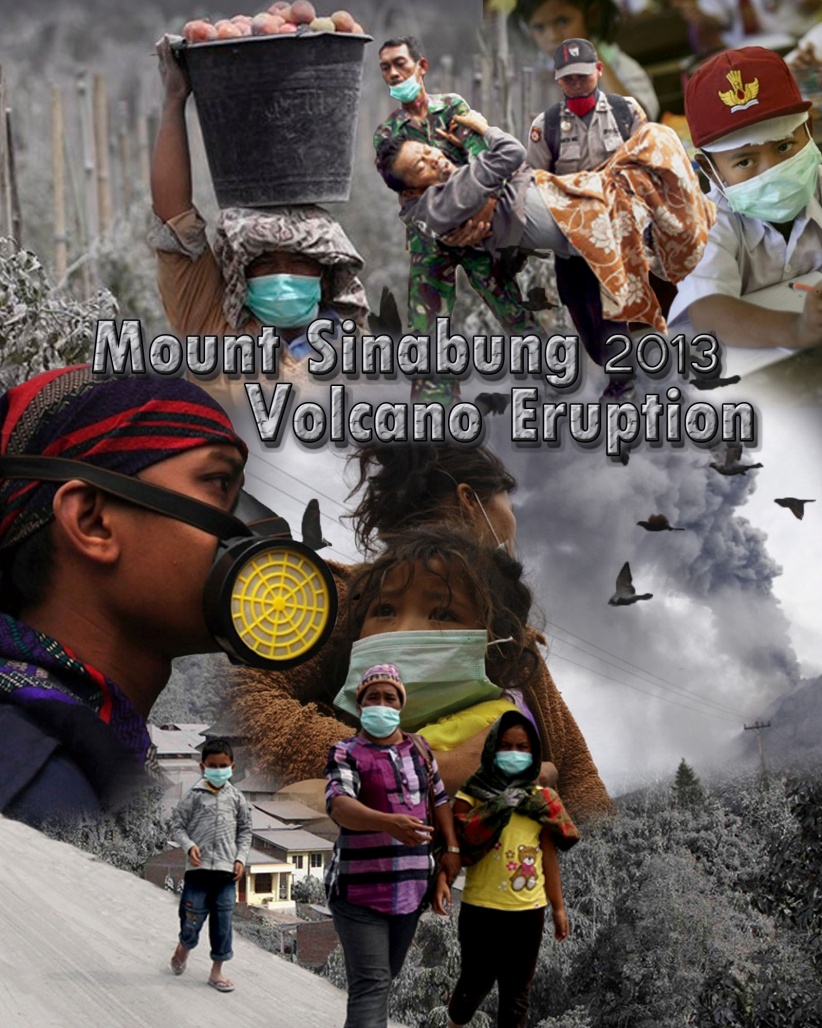 is to create an entirely new image usingparts of existing images, not to justpresent a collection of existing images.8.  Turn in to drop of folder for grading.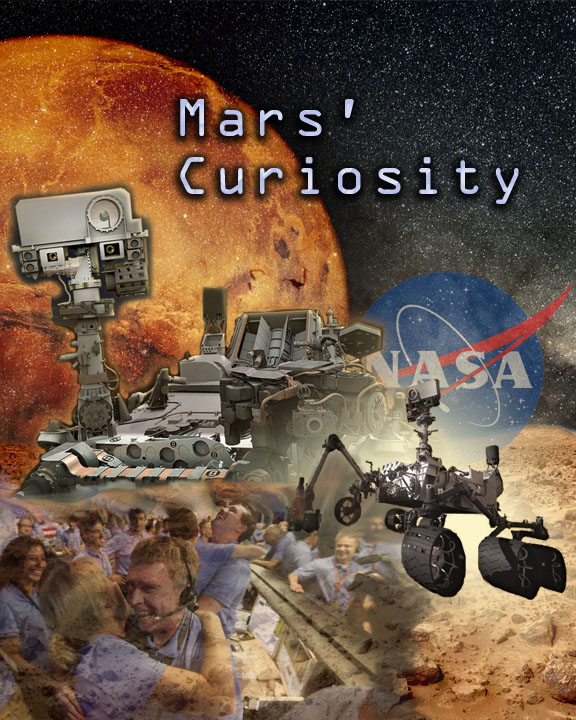 